Name  ______________________________________________________  Period  _________  Date  ______________Advanced Functions and Modeling							Unit 8 Homework 2	Find each angle measure.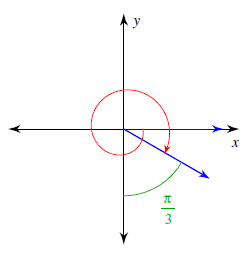 1.  					2.  					3.  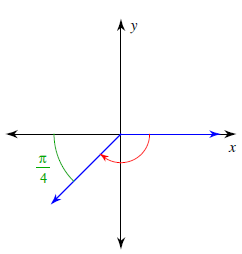 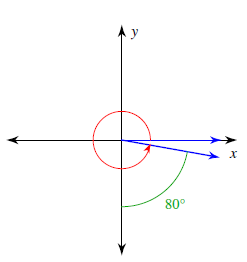 Draw an angle with the given measure in standard position.  4.  					5.  				6.  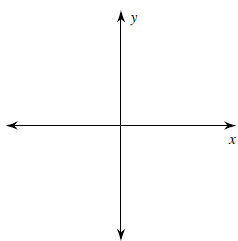 State the quadrant in which the terminal side of each angle lies.  7.  			8.  			9.  				10.  Find the coterminal angle between and .11.  			12.  			13.  			14.  Find the coterminal angle between and .15.  			16.  			17.  			18.  	Find two positive and two negative coterminal angles for each angle measure.  19.  			20.  			21.  			22.  WORKING WITH FORMULAS1.  Find the arc length and sector area of a circle with a radius length of 8 and a central angle measure of  .2.  Find the arc length and sector area of a circle with a radius length of 5 and a central angle measure of .3.   If the sector area of a circle is 54 cm2, and the central angle is , find the length of the radius.  Central Angle is in….RadiansDegreesArc LengthSector Area